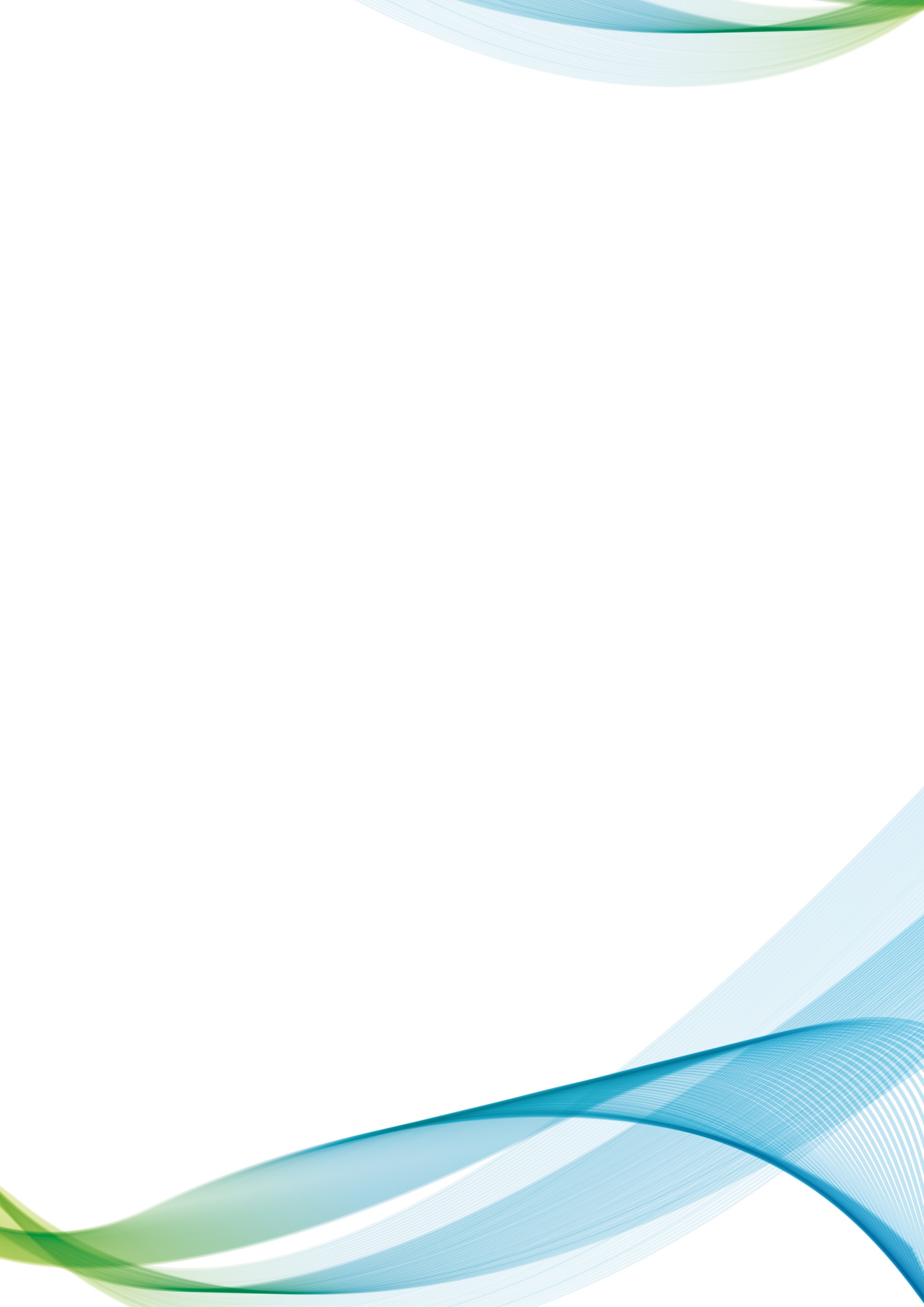 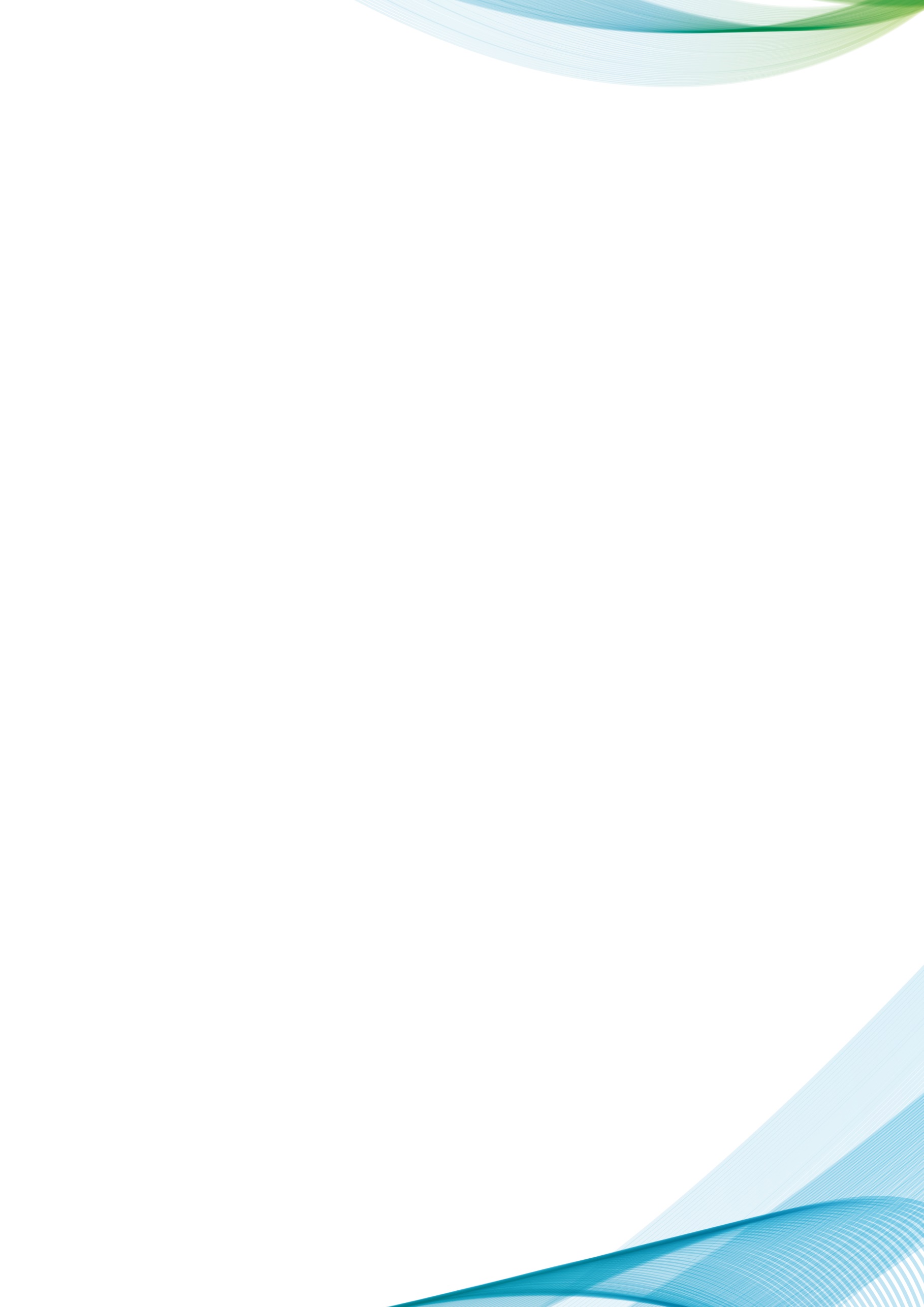 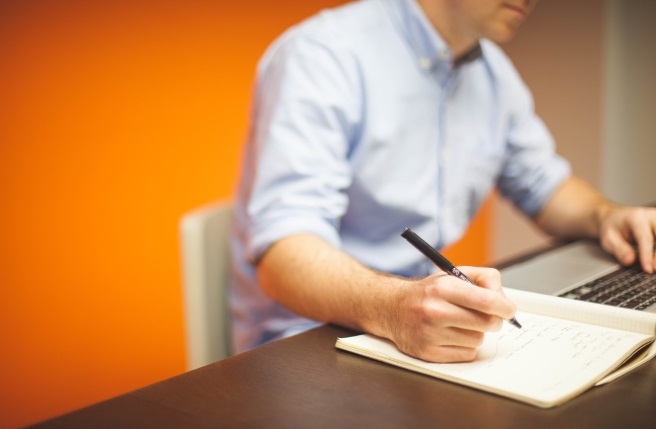 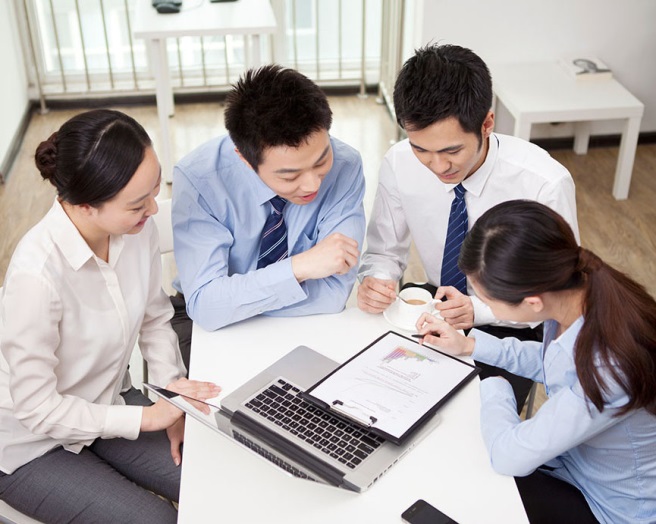 `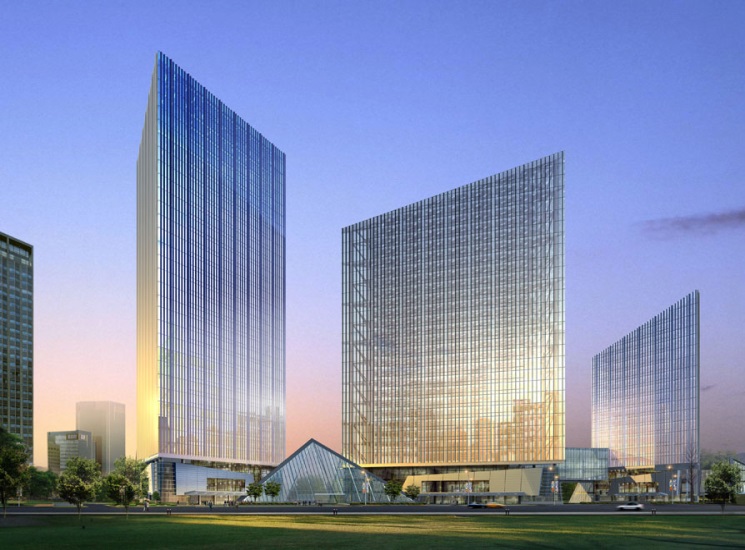 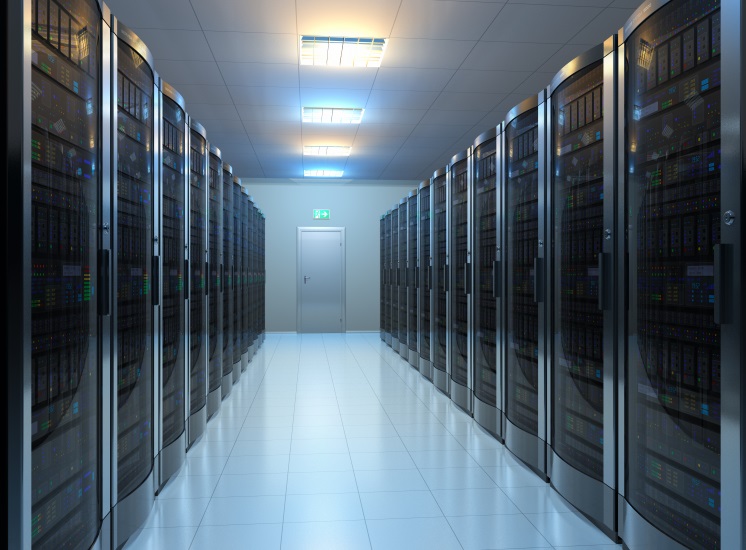 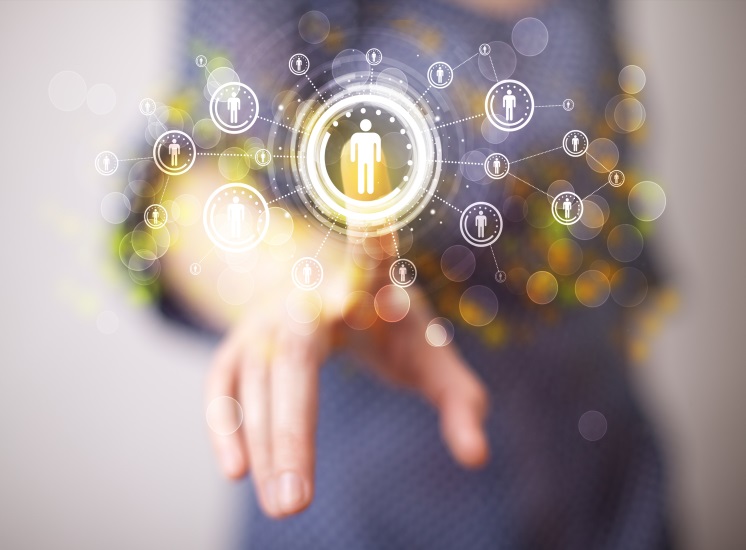 `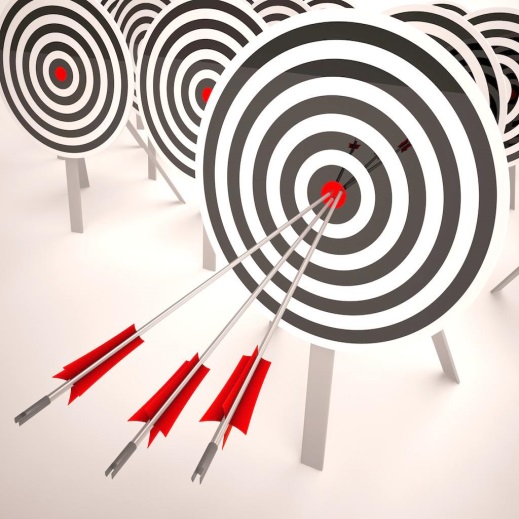 